Publicado en Huesca el 03/06/2024 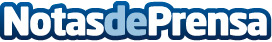 Autocares Piquer renueva la movilidad con servicios de alquiler de autobuses en Huesca diversificadosLa empresa amplía su oferta de servicios para responder a las crecientes demandas de movilidad de la provinciaDatos de contacto:Pablo PiquerAutocares Piquer974416131Nota de prensa publicada en: https://www.notasdeprensa.es/autocares-piquer-renueva-la-movilidad-con Categorias: Viaje Aragón Turismo Otros Servicios Movilidad y Transporte http://www.notasdeprensa.es